Технология  «Сто вопросов взрослому»«Сто вопросов взрослому» - это встречи в форме «вопрос-ответ», где любой школьник может спросить о важных для него вещах у известных и уважаемых личностей города Петрозаводска и Республики Карелия. Детство и карьера, политика и образование, хобби и жизненные ценности…«Сто вопросов взрослому» - открытая площадка, где не бывает незаданных вопросов и неполученных ответов. Технология создана по образу телепередачи на московском канале «ТВ Центр» «Сто вопросов к взрослому».     Целью технологии  является пропаганда активного образа жизни, личностного самоопределения детей и молодежи через знакомство с интересными успешными людьми горда или  района, и конечно, повышение престижа чтения и привлечение новых читателей в библиотеки.     Задачи технологии - Повышению престижа библиотек и чтения в городе и районе;- Привлечению новых читателей в библиотеки;- Привлечение к проблемам чтения и библиотек деятелей общественности и администрации;- Повышение интеллекта и творческих способностей подростков;- Повышение гражданского и патриотического уровня;- Повышение интереса к различным профессиям и специальностям;Ежемесячно организуются встречи, главным действующим лицом которых является специально приглашенный взрослый. Суть ток-шоу в том, что на вопросы детей и подростков от 7 до 18 лет отвечает один взрослый человек, которого выбрали сами ребята по предварительному опросу. Главным условием является  то, что этот человек должен жить или работать в вашем городе районе.В библиотеке города  можно организовать ящички, куда все желающие от 7 до 18 лет опускали записку с фамилией или должностью человека, который им интересен. Кроме того, свое мнение молодые люди могут присылать на сайт библиотеки или на e-mail библиотеки с пометкой «Сто вопросов к взрослому».Список может пополняться после каждого проведенного ток-шоу, на которых ребятам предлагалось написать новые кандидатуры следующих героев.А можно приглашать «взрослого» на свое усмотрение, связывая встречи с разными темами, юбилейными праздничными  датами, например ветераны ВОВ, войны-интернационалисты: или врач, по вопросам СПИд; или же представители интересующих подростков профессий и др.      Ток-шоу «Сто вопросов к взрослому» проходит по следующей схеме:     Ведущие приветствуют ребят-участников ток-шоу, кратко рассказывают о герое, проводят блиц–опрос (герой отвечает только «да» или «нет»), объясняют правила участия в игре:     1.  Любой сможет спросить о важных для него вещах у популярных и уважаемых людей района (детство и карьера, политика и образование, планы, хобби и жизненные ценности).     2.  Нельзя задавать вопросы «ниже пояса».     3.  Герой имеет право 3 раза отказаться от любого вопроса.     Главный герой занимает место посередине зала на крутящемся кресле, ребята располагаются вокруг него.     По итогам встречи приглашенный взрослый  определяет самый интересный вопрос и дарит от себя подарок. Ведущие подводят итоги встречи, дают установку на новую встречу и предлагают участникам выбрать с помощью «черного ящика» имя нового героя.           Проект способствует повышению престижа библиотек в районе, привлечению новых читателей в библиотеки. Многие из участников ток-шоу впервые проложат дорогу в библиотеку, некоторые из них  станут постоянными  читателями.Титульный листНазвание технологии: «Сто вопросов взрослому»Дата создания:   «Сто вопросов к взрослому» — телепередача на московском канале «ТВ Центр» и его международной версии «TVCI». Первый выпуск состоялся в марте 2006 года. Производство — студия «АТВ». Жанр — ток-шоу. В отличие от многих других программ, «Сто вопросов к взрослому» — задумка именно «АТВ», а не русификация зарубежной программы по лицензии. Победитель «ТЭФИ-2007» в номинации «Программа для детей», опередила передачи «Переполох» ОТРК «Югра» и «Без репетиций» студии «Класс».2. По аналогии с передачей проекты осуществлялись в библиотеках: в 2012 г. Эжвинской централизованной библиотечной системой; в 2015г. Белгородской централизованной библиотечной системой.Область применения: Профориентация;Здоровый образ жизни;Патриотическое воспитание;Популяризация чтения;Популяризация отечественной и зарубежной литературы;Интеллектуальное развитие;Привлечение новых читателей;Авторы:Чернова Ольга Владимировна, г. Тарко-Сале, ул. Республики, д.44, кв. 24; тел. 89124362754; раб. тел. 8 (34997)6-11-87; ollga68@mail.ru.Павлюченко Лариса Александровна, г. Тарко-Сале, ул Губкина д.3 кв.7 Т89222835819; раб. тел. 8 (34997) 2-15-13; larisapavluchenko72@mail.ruАктуальностьПроблемы, решение которых возможно при использовании данной технологии:- Спад читательской аудитории- Снижение популярности и моды на чтение - Снижение развития творческих способностей подростков- Снижение внимания деятелей общественности и администрации к проблемам чтения и библиотек;- Снижение грамотности и интеллектуального уровня подростков, молодежиЧисленность участников: Неограниченна. Вместимость аудитории.География: -----Целевая группа: 7-18 лет и старше;Классификация технологии:Технология апробирована;Авторская: Известны  Создатели телевизионного Ток-шоу-Шеф-редактор программы — Александра Белявская- Режиссёр — Михаил Кондалов- Ведущий — Игорь ВасильковСоциальная система – технология может быть основой для множества разнообразных проектовОткрытая – технология для свободного использования, ссылка на авторов не обязательна;Бесплатная – авторские отчисления не обязательны;Технология может быть реализована в форме Беседы; Ток-шоу; Шок-урока и др.Логотип технологии 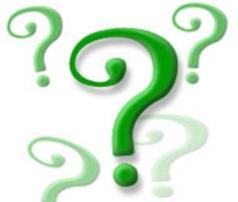 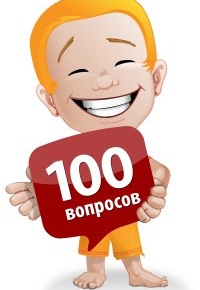 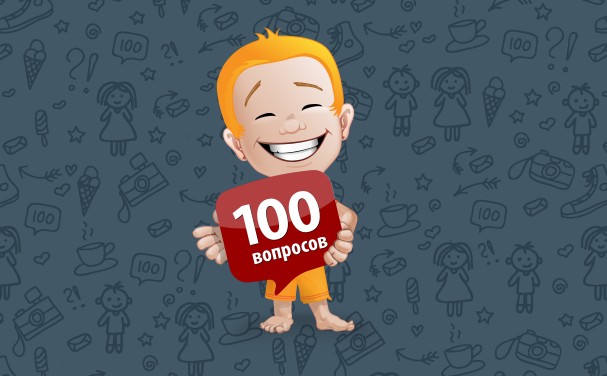 Алгоритм технологии1.	Определение организационной группы2.	Выбор «Взрослого», соответственно теме или по запросам подростков;3.	Согласие «Взрослого» для участия во встрече с подростками;4.  	Составление сценариев; составление вопросов; Сбор вопросов от подростков;6.	Подготовка аудитории для встречи;7.       Проведение встречи;Бюджет одного акта внедренияСоциальное партнерство:Волонтеры – Безвозмездное сотрудничествоМестное телевидение - БезвозмездноПресс-релиз: «Сто вопросов взрослому» - открытая площадка, где не бывает незаданных вопросов и неполученных ответов!Такого то числа в библиотеке состоится  ток-шоу «100 вопросов взрослому». Гостем  ребят станет ………………! Ждем ваши вопросы!План антикризисных мероприятийПреимущества и ограничения-Малозатратность технологии; -Привлечение к работе волонтёров;-Привлечение к проблеме чтения и библиотек общественности;-Можно использовать местное телевидение для охвата большей аудитории.Недостатки технологии относительно имеющихся аналогов: -Опыт апробации и внедрения1. «Сто вопросов к взрослому» — телепередача на московском канале «ТВ Центр» и его международной версии «TVCI». Производство — студия «АТВ». Жанр — ток-шоу. В отличие от многих других программ, «Сто вопросов к взрослому» — задумка именно «АТВ», а не русификация зарубежной программы по лицензии. Первый выпуск в марте 2006 года.С 2010 года выпуски повторяются на «Восьмом канале», а также на многих региональных телеканалах, например на канале «Югра».2. По аналогии с передачей проекты осуществлялись: в 2012 г. Эжвинской централизованной библиотечной системой; в 2015г. Белгородской централизованной библиотечной системой.№Статья  расходовКоличествоСтоимостьСуммаТранспортные расходы30003000Концелярские расходы10001000Цветной принтер для оформления170007000Итого:11000Перечислите наиболее вероятные кризисыОпределите антикризисные стратегииОтказ участников от участия в мероприятииНахождение новых участников